144004000002169249SMLOUVAO PŘIPOJENÍ K DISTRIBUČNÍ SOUSTAVĚč.: 320090099914Provozovatel distribuční soustavyGasNet, s.r.o.Klíšská 940 / 96 400 01Ustí nad Labemlč: 27295567	DIČ: CZ27295567Zapsána v Obchodním rejstříku: Krajský soud v Ústí nad Labem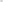 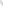 sp.zn. C 23083www.gasnet.czzastoupena:Jan Valenta - předseda jednatelůDušan Malý - jednatelKontakt pro další komunikaci ve věcech této Smlouvy je: NONSTOP zákaznická linka 800 11 33 55(dále jen „Provozovatel”) aZákazníkJméno a příjmení/Obchodní název: Strední škola-Centrum odborné přípravy technické KroměřížSídlo/Adresa: Nábělkova 539/3, 767 01 Kroměříž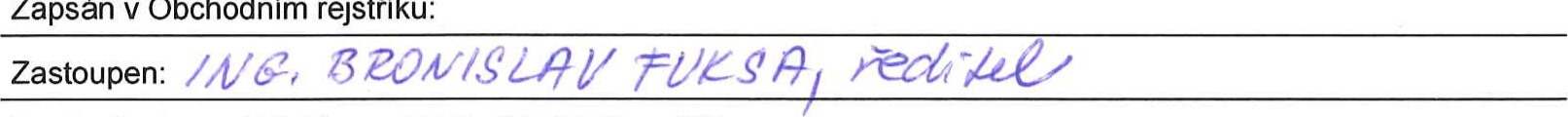 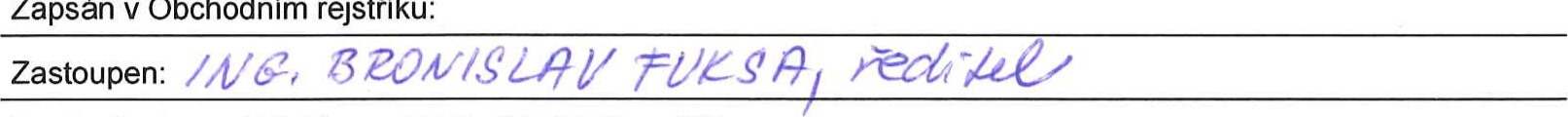 Datum narození/lČ: 00568945	DIČ: CZ00568945Zasílací adresa: Nábělkova 539/3, 767 01 Kroměříž(dále jen „Zákazník”)uzavřeli níže uvedeného dne, měsíce a roku v souladu se zákonem c. 458/2000 Sb., energetický zákon, ve znění pozdějších předpisů (dále jen „Energetický zákon”) a v souladu s prováděcími předpisy, technickými pravidly a Řádem Provozovatele distribuční soustavy GasNet, s.r.o. (dále jen „Řád PDS”), který je dostupný na webových stránkách Provozovatele a na Zákaznických centrech, tuto Smlouvu o připojení k distribuční soustavě (dále jen „Smlouva”):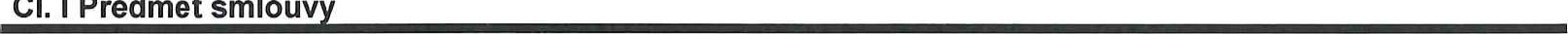 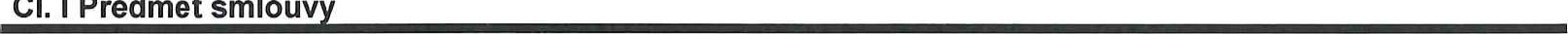 Předmětem této Smlouvy je závazek Provozovatele připojit odběrné plynové zařízení Zákazníka (dále jen ,OPZ”) k distribuční soustavě Provozovatele a zajistit požadovanou kapacitu Zákazníkovi, a to za podmínek stanovených v této Smlouvě a Obchodních podmínkách Smlouvy o připojení k distribuční soustavě.Čl. Il Termín a podmínky připojeníProvozovatel připojí OPZ Zákazníka k distribuční soustavě nejpozději do 5 pracovních dnů po dni, kdy Zákazník nebo obchodník s plynem požádal o umožnění distribuce plynu a budou-li splněny všechny podmínky pro připojení stanovené právními předpisy, touto Smlouvou a Obchodními podmínkami Smlouvy o připojení k distribuční soustavě (dále jen „OP SOP”), které jsou nedílnou součástí této Smlouvy, nejdříve však dne 08.03.2017 . OP SOP jsou zveřejněné na internetových stránkách Provozovatele, které jsou uvedené v záhlaví této Smlouvy a dostupné na kontaktních místech Provozovatele.Provozovatel zákazníka informuje o skutečnosti, že pokud u něj eviduje neoprávněný odběr nebo neoprávněnou distribuci plynu a z nich plynoucí dluh, bude zákazníkovi umožněna dodávka a distribuce plynu (bude připojen k distribuční soustavě) nejpozději do pěti pracovních dnů poté, co bude dluh uhrazen nebo uzavřena dohoda o splátkách a uznání dluhu; tím nejsou dotčeny jiné podmínky pro připojení k distribuční soustavě.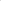 Čl. Ill Specifikace odběrného místa (OM)Název/Adresa OM: Nábělkova 539 / 3, 767 01 Kroměřížčíslo MS: 9301269495	EIC: 27ZG600Z0322106EPřesné označení OM: provozovnaČI. IV Charakter odběru zemního I nu v OMPředpokládaný roční odběr (kWh): 1 1.000,000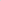 verze 37Čl. V Místo a způsob připojení k distribuční soustavě, podmínky připojení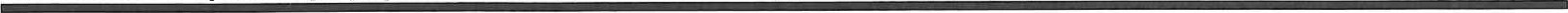 OPZ je připojeno, způsob a umístění měřícího zařízení se nemění. Umístění hlavního uzávěru plynu: Byt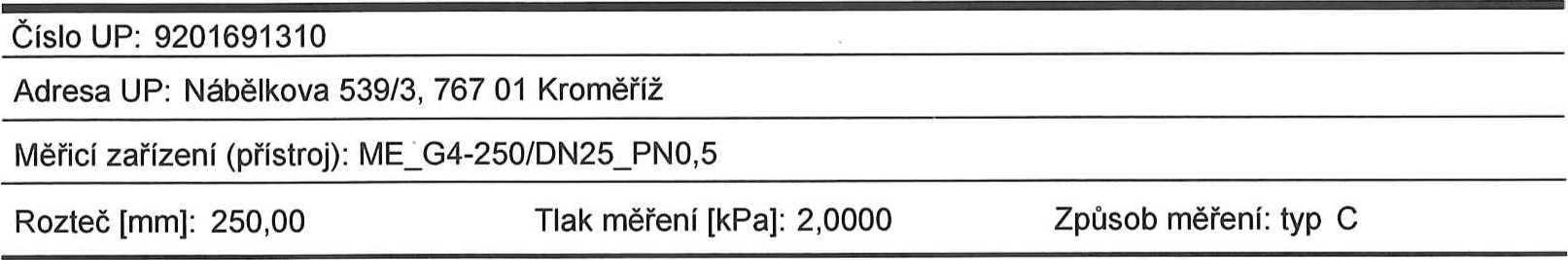 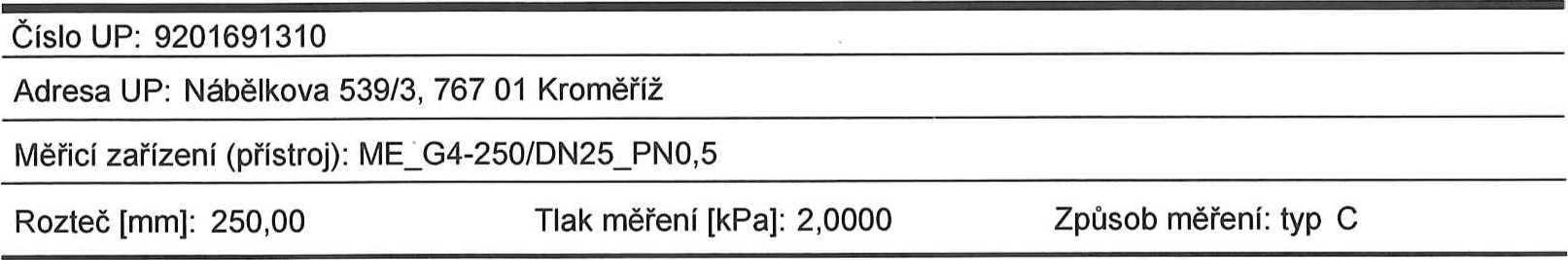 Případná změna typu a velikosti měřicího zařízení, včetně tlakové úrovně měření je uvedena na stanoviskuProvozovatele k projektové dokumentaci na OPZ, případně v protokolu o montáži měřidla. Typ měření může Provozovatel po připojení OPZ k distribuční soustavě změnit. Změna typu měření není důvodem pro změnu této Smlouvy.Čl. VII Souhlas vlastníka dotčené nemovitosti1. Není-li Zákazník vlastníkem dotčené nemovitosti, ve které je připojované zařízení, Zákazník čestně prohlašuje a svým podpisem stvrzuje, že má k připojení odběrného plynového zařízení souhlas vlastníka dotčené nemovitosti.Čl. VIII Doba trvání smlouvy, zánik smlouvy1. Tato Smlouva se uzavírá na dobu neurčitou. Podmínky ukončení a zániku Smlouvy jsou stanoveny v OP SOP.ČI. IX Závěrečná ustanovení1 . Práva a povinnosti Zákazníka a Provozovatele neupravená touto Smlouvou nebo OP SOP se řídí úpravou obsaženou v obecně závazných právních předpisech, zejména v Energetickém zákoně a v příslušném Řádu PDS.2.	Zákazník bere na vědomí, že osobní údaje zde uvedené budou zpracovány za účelem plnění všech práv a povinností z této Smlouvy vyplývající. Má právo k přístupu k těmto údajům a práva přiznaná mu S 21 zákona č. 101/2000 Sb., o ochraně osobních údajů. Zákazník podpisem potvrzuje správnost údajů obsažených v této Smlouvě.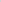 3,	Touto Smlouvou se ruší předchozí ujednání smluvních stran týkající se připojení OPZ v OM, mimo ujednání týkající se plynárenských zařízení.Tato Smlouva se vyhotovuje ve dvou stejnopisech s platností originálu, přičemž Zákazník svým podpisem potvrzuje převzetí jednoho.Tento dokument nenahrazuje stanovisko Provozovatele k dokumentaci pro řízení podle zákona č. 183/2006 Sb., Stavební zákon, v platném znění.Dojde-li mezi stranami této Smlouvy ke sporu a je-li Zákazník spotřebitelem, má právo na jeho mimosoudní řešení. Návrh na mimosoudní řešení sporu lze podat u Energetického regulačního úřadu, Masarykovo náměstí 91/5, 586 01 Jihlava. Podrobnosti jsou uvedeny na www.eru.cz.Strany výslovně prohlašují a podpisem stvrzují, že si Smlouvu a OP SOP přečetly a souhlasí s jejich obsahem a dále, že Smlouva byla sepsána podle jejich pravé a svobodné vůle prosté omylu a nikoli v tísni  dne 06.03.2017předseda jednatelů(V případě zastupování zaškrtněte)Cl statutární orgán zákonné zastoupeníNONSTOPZÁKAZNICKÁ LINKA800 1 1 33 55 info@gaenet.cz	min. 0,700	max. 5,700Hodnoty jsou stanoveny na základě seznamu připojovaných plynových spotřebičů, které Zákazník uvedl v žádosti číslo: 2001458551zastoupení na základě plné mociZastoupenDušan Malý jednatel